Государственное бюджетное образовательное учреждение Свердловской области,реализующее адаптированные основные общеобразовательные программы,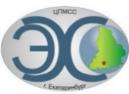 «Центр психолого-медико-социального сопровождения «Эхо»ГБОУ СО «ЦПМСС «Эхо»ОТЧЁТо проведение мероприятий, посвященных Дню пожилого человека.По плану общешкольных мероприятий в рамках международного Дня пожилого человека 01 октября 2017 года, обучающиеся 5 «а», 7 «б», 8 «а» класса участвовали в акции «Подари улыбку».Цель акции: поздравить с днём пожилого человека пациентов государственного автономного стационарного учреждения социального обслуживания Свердловской области «Уктусский пансионат для престарелых и инвалидов».Обучающие 7 «б» и 8 «а» сделали 40 открыток, которые волонтеры передали особо тяжелым пациентам дома престарелых. Кроме открыток дети нарисовали два плаката, которые были размещены в холле дома престарелых.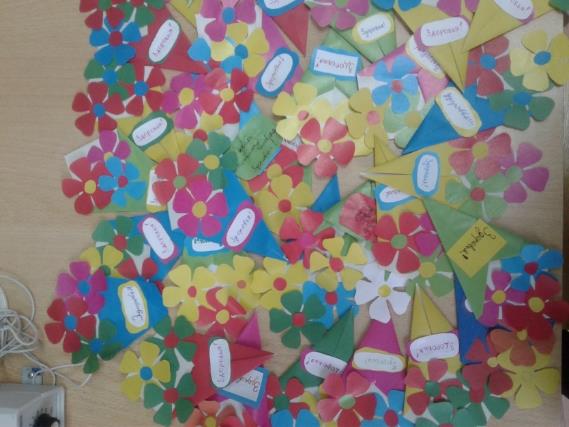 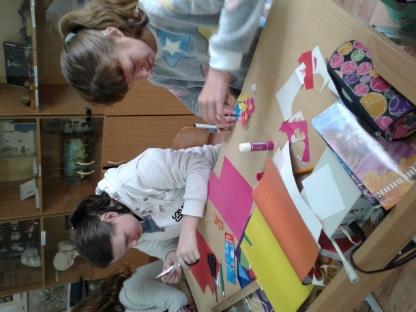 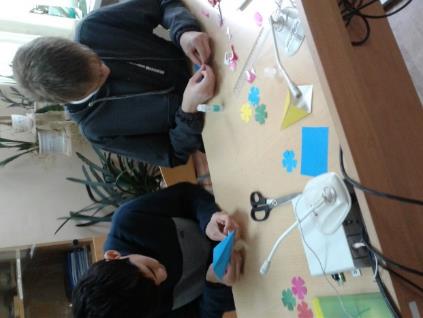 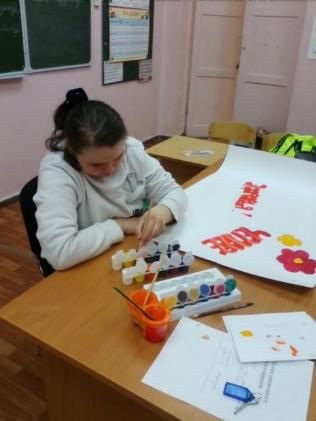 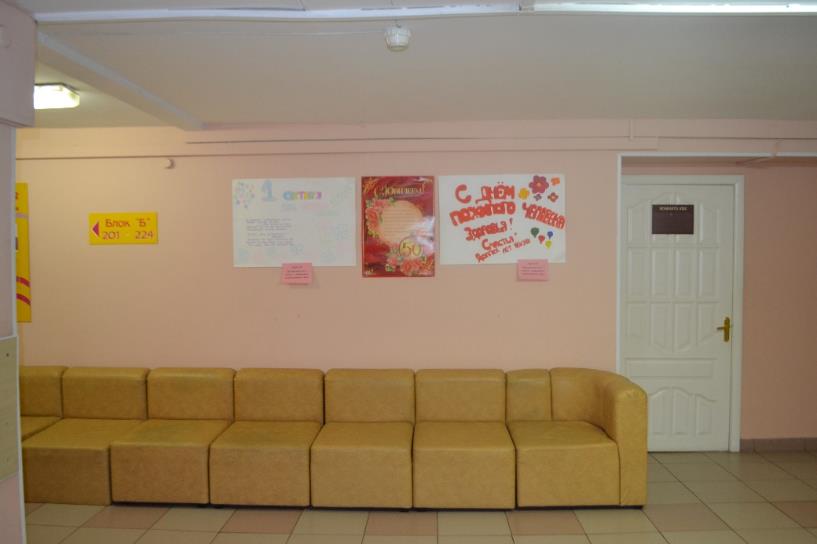 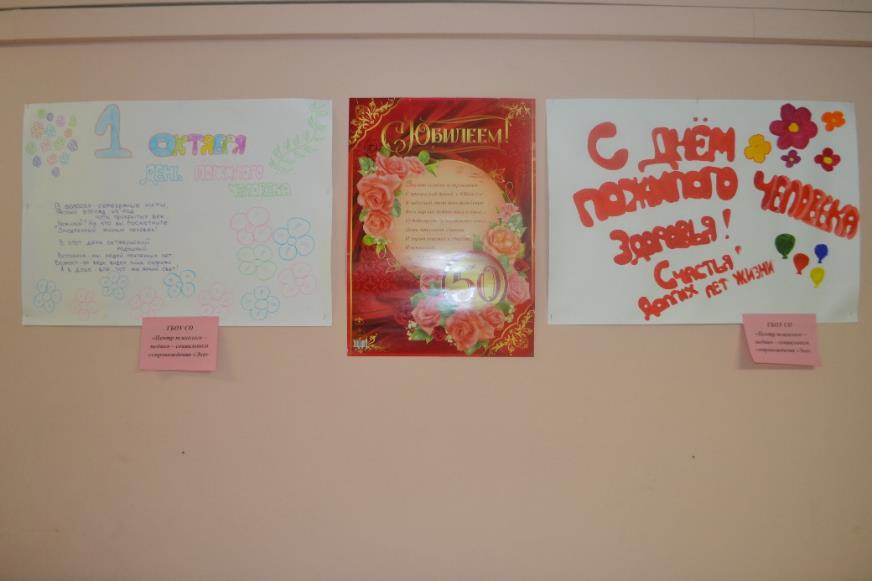 